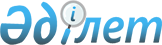 О некоторых вопросах административно-территорильного устройстваПостановление Кызылординского областного акимата от 25 апреля 2013 года N 98 и решение Кызылординского областного маслихата от 25 апреля 2013 года N 102. Зарегистрировано Департаментом юстиции Кызылординской области 21 мая 2013 года за N 4451

      В соответствии с подпунктом 3) статьи 11 Закона Республики Казахстан от 8 декабря 1993 года "Об административно-территориальном устройстве Республики Казахстан" с учетом мнения Сырдарьинского районного маслихата и Сырдарьинского районного акимата акимат Кызылординской области ПОСТАНОВЛЯЕТ и Кызылординский областной маслихат РЕШИЛ:



      1. Упразднить сельский округ Кундызды Сырдарьинского района, а также село О. Малибаева сельского округа Кундызды Сырдарьинского района в связи с утратой ими статуса самостоятельного населенного пункта и включением их территории в состав поселка Теренозек Сырдарьинского района.



      2. Акиму Сырдарьинского района (Абильтай Г.) принять необходимые меры, вытекающие из настоящего постановления и решения.



      3. Контроль за исполнением настоящего постановления и решения возложить на заместителя акима Кызылординской области Годунову Н.



      4. Настоящее постановление и решение вводится в действие по истечении десяти календарных дней после дня первого официального опубликования.      Аким Кызылординской области          К. Кушербаев      Председатель внеочередной

      17 сессии Кызылординского

      областного маслихата                 А. Шоманов      Секретарь Кызылординского

      областного маслихата                 Б. Еламанов

 

 
					© 2012. РГП на ПХВ «Институт законодательства и правовой информации Республики Казахстан» Министерства юстиции Республики Казахстан
				